 В соответствии с Федеральным законом от 6 октября 2003 г. № 131- ФЗ «Об общих принципах организации местного самоуправления в Российской Федерации» Уставом Мариинско-Посадского муниципального округа администрация Мариинско-Посадского муниципального округа Чувашской Республики п о с т а н о в л я е т 1.Утвердить прилагаемую муниципальную программу Мариинско-Посадского муниципального округа Чувашской Республики «Развитие сельского хозяйства и регулирование рынка сельскохозяйственной продукции, сырья и продовольствия». 2. Признать утратившими силу: - постановление администрации Мариинско-Посадского района Чувашской Республики от 30.04.2019 № 286 «Об утверждении муниципальной программы Мариинско-Посадского района Чувашской Республики «Развитие сельского хозяйства и регулирование рынка сельскохозяйственной продукции, сырья и продовольствия»; - постановление администрации Мариинско-Посадского района Чувашской Республики от 20.04.2021 № 238 «О внесении изменений в муниципальную программу Мариинско-Полсадского района Чувашской Республики «Развитие сельского хозяйства и регулирование рынка сельскохозяйственной продукции, сырья и продовольствия» 	  - постановление администрации Маринско-Посадского района Чувашской Республики от 25.08.2022 № 646 «О внесении изменений в муниципальную программу Мариинско-Посадского района Чувашской Республики «Развитие сельского хозяйства и регулирование рынка сельскохозяйственной продукции, сырья и продовольствия».3.Утвердить ответственным исполнителем муниципальной программы Мариинско-Посадского муниципального округа Чувашской Республики «Развитие сельского хозяйства и регулирование рынка сельскохозяйственной продукции, сырья и продовольствия»  отдел сельского хозяйства и экологии администрации Мариинско-Посадского муниципального округа Чувашской Республики.4.Финансовому отделу администрации Мариинско-Посадского муниципального округа при формировании проекта местного бюджета Мариинско-Посадского муниципального округа на очередной финансовый год и плановый период предусматривать бюджетные ассигнования на реализацию муниципальной программы.5. Контроль за исполнением настоящего постановления возложить на и.о. первого заместителя главы администрации Мариинско-Посадского муниципального округа-начальника Управления по благоустройству и развитию территорий администрации Мариинско-Посадского округа Чувашской Республики Можаева В.А. 6. Настоящее постановление вступает в силу со дня его официального опубликования (обнародования) в периодическом печатном издании «Посадский вестник» и распространяет свое действие на правоотношения, возникшие с 1 января 2023 года.Глава Мариинско-Посадского  муниципального округа	                                                                                В.В.Петров	И.о. заместителя главы администрации Мариинско-Посадского муниципального округа - начальника финансового отдела                                                                         Н.М. ЯковлевНачальник отдела правового обеспечения администрации  Мариинско-Посадского муниципального округа                                                                                        О.В. ЦветковаЗам. начальника отдела организационно – контрольной работы  администрации Мариинско-Посадского муниципального округа                                         Е.Г. Кондратьева   Начальник отдела сельского хозяйстваи экологии                                                                                                        Ф.Ф.ЗейнетдиновЧăваш  РеспубликинСĕнтĕрвăрри муниципаллă округĕн администрацийĕЙ Ы Ш Ă Н У        №Сĕнтĕрвăрри хули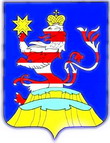 Чувашская  РеспубликаАдминистрацияМариинско-Посадскогомуниципального округа  П О С Т А Н О В Л Е Н И Е 16.03.2023  № 267г. Мариинский  ПосадОб утверждении муниципальной программы Мариинско-Посадского муниципального округа Чувашской Республики «Развитие сельского хозяйства и регулирование рынка сельскохозяйственной продукции, сырья и продовольствия»Об утверждении муниципальной программы Мариинско-Посадского муниципального округа Чувашской Республики «Развитие сельского хозяйства и регулирование рынка сельскохозяйственной продукции, сырья и продовольствия»